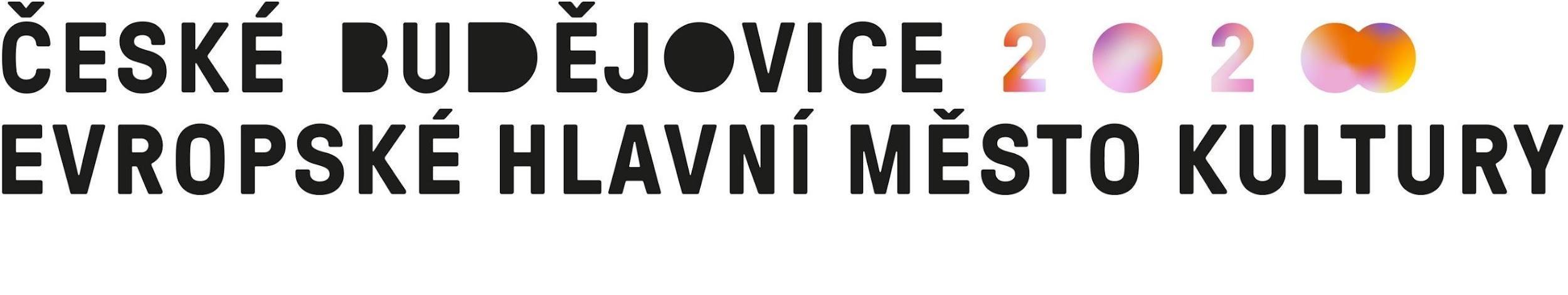 ODBĚRATEL: 	České Budějovice – Evropské hlavní město kultury 2028, z.ú.                         	Nám. Přemysla Otakara II. 1/1                       	 370 01 České Budějovice                       	 IČ: 19311052	          	DIČ: CZ19311052				DODAVATEL: 	Centrum grafických papírů s.r.o.Na Letné 113/1, OlomoucICO: 5255091					Platnost objednávky do: 	30.12. 2023					Termín dodání:			30. 12. 2023Místo dodání:			České BudějoviceForma úhrady:			bankovním převodemPředmět objednávky:								Objednáváme u vás tisk české verze bidbooků 292,35 + 10% DPH, celkem 450 ks.Celková cena uvedena na objednávce je včetně DPH. Dobu splatnosti faktury uvádějte prosím minimálně 14 dnů.Cena celkem:									148 500 KčDatum vystavení objednávky: 20. 12. 2023Vystavil: Veronika LáchováPřijetí objednávky dodavatelem dne 20. 12. 2023………………………………………………									podpis dodavatele